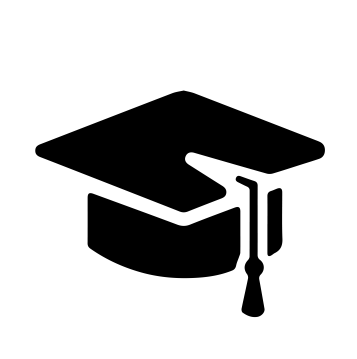 Всероссийский информационно – образовательный портал «Магистр»Веб – адрес сайта: https://magistr-r.ru/СМИ Серия ЭЛ № ФС 77 – 75609 от 19.04.2019г.(РОСКОМНАДЗОР, г. Москва)МОП СФО Сетевое издание «Магистр»ИНН 4205277233 ОГРН 1134205025349Председатель оргкомитета: Ирина Фёдоровна К.ТЛФ. 8-923-606-29-50Е -mail: metodmagistr@mail.ruИОР «Магистр»: Елена Владимировна В.Е -mail: magistr-centr@mail.ruГлавный редактор: Александр Сергеевич В.Е-mail: magistr-centr@magistr-r.ruИтоги профессионального тестирования работников образованияПриказ №012 от 25.12.2022г.«Активные методы обучения в профессиональном образовании»«Экологическое воспитание дошкольников»«Педагогическое мастерство - высший уровень педагогической деятельности»«Инклюзивное образование»«Патриотическое воспитание»«Инклюзивное образование»«Учитель иностранного языка. Профессиональное тестирование»Уважаемые участники, если по каким – либо причинам вы не получили электронные свидетельства в установленный срок (4 дня с момента регистрации), просьба обратиться для выяснения обстоятельств по электронной почте: metodmagistr@mail.ru№Населенный пункт, область, город.УчастникРезультат (100 баллов)1ГБПОУ «Чайковский техникум промышленных технологий и управления»Обухова Надежда Борисовна100№Населенный пункт, область, город.УчастникРезультат (100 баллов)1МАДОУ Д/С № 464, г. ЧелябинскДусмухаметова Лариса Мавлитовна100№Населенный пункт, область, город.УчастникРезультат (100 баллов)1МБДОУ «Детский сад № 256», Нижний НовгородАлександрова Екатерина Андреевна100№Населенный пункт, область, город.УчастникРезультат (100 баллов)1МБОУ  СОШ с УИОП  №32 г. КировЧапайкина Юлия Владимировна90№Населенный пункт, область, город.УчастникРезультат (100 баллов)1ГКОУ РО «Ростовская –на-Дону санаторная школа-интернат№74»(Красносулинский филиал»Панченко Татьяна Алексеевна100№Населенный пункт, область, город.УчастникРезультат (100 баллов)1МДОУ «Ц.Р.Р. – д/с №142»г.МагнитогорскаФайзуллина Эльмира Ринатовна100№Населенный пункт, область, город.УчастникРезультат (100 баллов)1МБОУ СОШ № 8, Приморский край, УГО, г. УссурийскМиронова Наталья Ивановна100